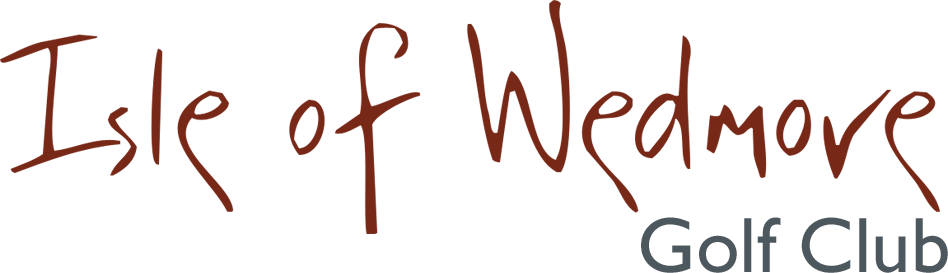 Seniors’ Mixed Pairs Open CompetitionFriday 12th October 201818 hole Greensomes StablefordPrizes for best home pair best home/visitor pair best visitor pairBest “70+pair’s combined score” ENTRANCE FEE £36  VISITOR PAIR£16 PER MEMBERS PAIR£26 PER MEMBER/VISITOR PAIR(INCLUDING ENTRY FOR 2’S AND NEAREST THE PIN)COMPLIMENTARY COFFEE & BACON ROLLS ON ARRIVALMEALS AVAILABLE ALL DAY (NOT INCLUDED IN PRICE) Closing date for applications 21st September 2018Application forms from Golf Empire